高端住宅建筑、景观、户型、精装设计考察              ---杭州、苏州时间：2021年7月8-10日   地址：杭州—苏州    电话：133 1125 7001【行程特色】     深度考察+创新体验+资源整合+交流对话、为您呈上一场丰盛的建筑大餐！
 1、全景透视杭州、苏州经典别墅、大宅——整个考察过程将系统围绕各小区规划、建筑设计、园林景观         布局、住宅户型设计、建筑新材料新技术应用、建筑细部处理、社区商业策划等要素展开。
2、追寻项目设计的创作灵感——体验经典大宅的人文环境和自然景观。
3、多角度、多层次地深度考察抛析，加强经验对接、对话，增进了解，开阔视野：——营销新理念借鉴：实地观摩标杆地产的售楼处样板房设计与景观体验区设计——实地观摩标杆地产住宅项目建造过程中的现场标准化管理【行程安排】【报名须知】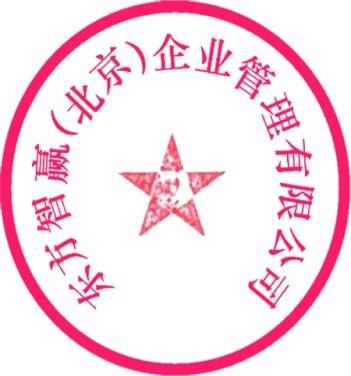 考察费：4200元/人（考察费、资料费、组织费、大巴费、午餐费），住宿人员，会议组统一安排，费用自理！欢迎各企业人员报名参加！ 详情咨询：133 1125 7001（同微信）        传真电话：010-6055 8804 联 系 人：李老师 主办单位：东方智赢（北京）企业管理有限公司    中外友联建筑文化交流中心部分项目介绍：融创 · 森与海之城   坐落于杭州南门户、浦阳江畔。自然环境得天独厚，群山环绕，内拥4个天然湖泊，甚至栖息着有“水中大熊猫”之称的桃花水母。而另一方面,在滨江萧山一体化的背景下，这里也被定义为未来滨萧的生活副中心，承接着G20、亚运会两大盛会的时代利好。森与海作为这个时代的一部分，希望让国际未来社区的先进理想，在杭州美好落地,一起代言这座城市的国际与未来，向这座城市递交一份国际生活方式的新提案。东原德信九章赋   九章赋，美的置业、雅居乐、德信地产，三大房产巨擘联袂，集萃智慧健康科技、高端生活礼遇、杭派精工品质等品牌所长，于寸土寸金的鼓楼生态区，以纽约中央公园场景为灵感，为彭城再造城市人居封面。一步城芯，一步山水。九章赋，大隐隐于城，繁华静谧兼得。项目择址九里山南，外揽约500亩琵琶山公园（规划运动休闲公园）；西邻徐运新河，一脉九龙湖，阅水观山，天赋宜居之地。世茂国风大境   世茂国风大境，是世茂国风系首入杭城的开山之作。项目结合中国建筑文化魅力与江南盛世风情，实现国风系产品意境新著。国风大境位于城西科创大走廊——青山湖科技城核芯，择址青山湖畔，畅享青山湖国家森林公园的静谧。世茂·国风大境以传承一处湖山，为科技城人杰营造理想中的诗意栖居。绿城 龙坞茗筑本项目位于主城西湖区龙坞茶镇景区内，被西湖景区、午潮山景区环抱。龙坞茶镇为西湖龙井最大的原产地保护区，70%的西湖龙井产量来源于此，素有“千年茶镇 万担茶乡”之称，也是中国茶主题特色小镇；同时隶属于西湖南线纯低密豪宅板块。 生态环境：龙坞茶镇为国家级4A景区， 拥有茶园14000余亩，周围茶山连绵，山水相绕，森林覆盖率为93.4%，拥有难以复制的景观资源；负氧离子浓度常年维持在6000个左右/cm3。 茶镇规划：龙坞茶镇是以茶文化、茶科技、茶生活为核心；集产业发展、休闲文化旅游、运动健康、生态居住于一体的特色小镇。保亿湖风雅园保亿湖风雅园，坐落于湘湖旅游度假区的中式湖山大院，是“中国房地产百强”保亿集团，积28载功力匠筑的2018进阶湘湖之作。 由183套纯中式低密中式合院、9幢中式望湖小高层、约4.25万方五星级标准酒店（联合开元共同打造）组成。 项目周边交通便捷，亚太路、湘湖路、彩虹快速路、时代大道、风情大道、市心路三横三纵交通在侧，地铁1、2、4号线三条轨道加持，到达奥体、滨江、钱江新城、武林广场，乃至大城西，都只在须臾之间。 项目周边配套齐全：金融小镇、星光大道、杭州乐园、海洋公园、世界旅游博物馆、浙二医院、浙大附属儿童医院、开元森泊酒店繁华配套一应俱全。 保亿湖风雅园，沿袭保亿精益求精的匠人精神，邀请到gad合伙人/设计总监蒋愈，操刀湖风雅园的整体设计，并由绿城景观设计公司宋淑华细化景观设计，将中国传统古建、园林元素，用现代建筑语言、景观手法重新演绎附件2021杭州、苏州楼盘考察报 名 回 执 表说明： 1、由于《通知》下发数量有限，请各部门协助转发； 2、如报名人员较多时此表格可复印使用，传真件有效，请用正楷字填写；   3、会务组联系人：李老师     手  机：133 1125 7001（同微信）传  真：010-6055 8804  QQ；50428304@qq.com7月8日（杭州）上午  融创森与海之城       绿城 龙坞茗筑          7月8日（杭州）下午世茂国风大境          银城青山桂语7月9日（杭州）上午保亿 · 湖风雅园       旭辉东原·吴越府7月9日（杭州）下午  融创·璞樾大观          下午乘车去苏州，   7月10日（苏州）上午  金地•自在春晓     建发·新城  园玺7月10日（苏州）下午大象山舍               仁恒•园和单位名称通讯地址联 系 人E-mail/QQ电    话传  真参会代表    名性 别职务／职称电  话/手  机电  话/手  机电  话/手  机费用合计(大写人民币)   万    仟   佰   拾   元整     (小写)￥(大写人民币)   万    仟   佰   拾   元整     (小写)￥(大写人民币)   万    仟   佰   拾   元整     (小写)￥(大写人民币)   万    仟   佰   拾   元整     (小写)￥(大写人民币)   万    仟   佰   拾   元整     (小写)￥会务账户收款单位：东方智赢（北京）企业管理有限公司开 户 行：中国工商银行北京光华路支行账    号：0200 2086 0920 0050 124收款单位：东方智赢（北京）企业管理有限公司开 户 行：中国工商银行北京光华路支行账    号：0200 2086 0920 0050 124收款单位：东方智赢（北京）企业管理有限公司开 户 行：中国工商银行北京光华路支行账    号：0200 2086 0920 0050 124收款单位：东方智赢（北京）企业管理有限公司开 户 行：中国工商银行北京光华路支行账    号：0200 2086 0920 0050 124收款单位：东方智赢（北京）企业管理有限公司开 户 行：中国工商银行北京光华路支行账    号：0200 2086 0920 0050 124发票类型□国税普通发票           □国税增值税专用发票□国税普通发票           □国税增值税专用发票□国税普通发票           □国税增值税专用发票□国税普通发票           □国税增值税专用发票□国税普通发票           □国税增值税专用发票发票类型注：要求开增值税专用发票的单位，请提前向会务组提供电子版开营业执照副本、税务登记证副本、一般纳税人认定书、开票信息等资料注：要求开增值税专用发票的单位，请提前向会务组提供电子版开营业执照副本、税务登记证副本、一般纳税人认定书、开票信息等资料注：要求开增值税专用发票的单位，请提前向会务组提供电子版开营业执照副本、税务登记证副本、一般纳税人认定书、开票信息等资料注：要求开增值税专用发票的单位，请提前向会务组提供电子版开营业执照副本、税务登记证副本、一般纳税人认定书、开票信息等资料注：要求开增值税专用发票的单位，请提前向会务组提供电子版开营业执照副本、税务登记证副本、一般纳税人认定书、开票信息等资料参会须知1、培训费用可通过银行汇款、现金等方式支付。2、参会单位请把报名表回传或发E-mail至会务组，会务组将在开班前10天发报到通知，详告报到时间、地点、食宿等具体安排事项。1、培训费用可通过银行汇款、现金等方式支付。2、参会单位请把报名表回传或发E-mail至会务组，会务组将在开班前10天发报到通知，详告报到时间、地点、食宿等具体安排事项。1、培训费用可通过银行汇款、现金等方式支付。2、参会单位请把报名表回传或发E-mail至会务组，会务组将在开班前10天发报到通知，详告报到时间、地点、食宿等具体安排事项。1、培训费用可通过银行汇款、现金等方式支付。2、参会单位请把报名表回传或发E-mail至会务组，会务组将在开班前10天发报到通知，详告报到时间、地点、食宿等具体安排事项。1、培训费用可通过银行汇款、现金等方式支付。2、参会单位请把报名表回传或发E-mail至会务组，会务组将在开班前10天发报到通知，详告报到时间、地点、食宿等具体安排事项。您对我们的楼盘考察有什么建议和想法，请留言。您对我们的楼盘考察有什么建议和想法，请留言。您对我们的楼盘考察有什么建议和想法，请留言。您对我们的楼盘考察有什么建议和想法，请留言。您对我们的楼盘考察有什么建议和想法，请留言。您对我们的楼盘考察有什么建议和想法，请留言。